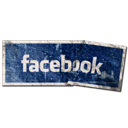 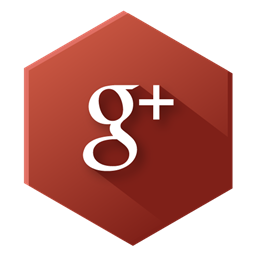 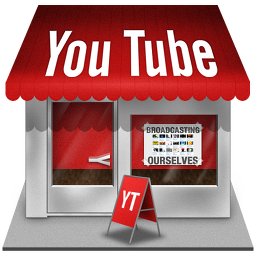 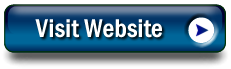 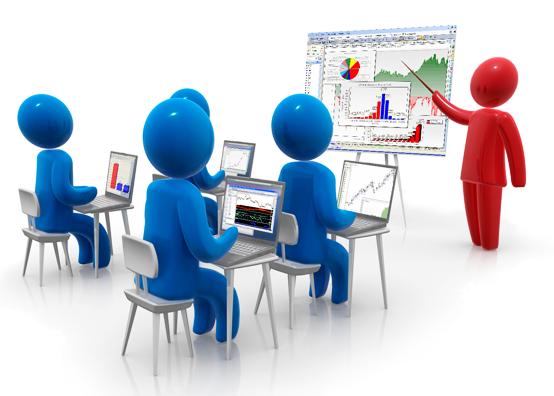 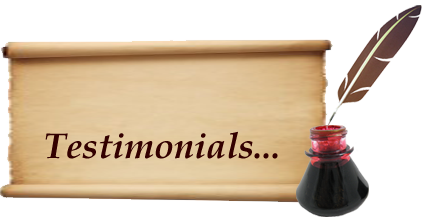 SQL TEST PAPER         QUERIES                             (LEVEL 4)Table Name: EmployeeTable Name: Incentives1.Select no of employees joined with respect to year and month from employee table
2. Select department, total salary with respect to a department from employee table  where total salary greater than 800000 order by Total_Salary descendingDatabase SQL Queries Interview Questions on "SQL Inner Join"
3. Select first_name, incentive amount from employee and incentives table for those employees who have incentives
4 Select first_name, incentive amount from employee and incentives table for those employees who have incentives and incentive amount greater than 3000
5 Select first_name, incentive amount from employee and incentives table for all employees even if they didn't get incentives
6 Select first_name, incentive amount from employee and incentives table for all employees even if they didn't get incentives and set incentive amount as 0 for those employees who didn't get incentives.
7. Select first_name, incentive amount from employee and incentives table for all employees who got incentives using left join8 Select TOP 2 salary from employee table9. Select TOP N salary from employee table
10. Select 2nd Highest salary from employee table
11. Select Nth Highest salary from employee tableEMPLOYEE_IDFIRST_NAMELAST_NAMESALARYJOINING_DATEDEPARTMENT1JhonAbraham100000001-JAN-13 12.00.00 AMBanking2MichaelClarke80000001-JAN-13 12.00.00 AMInsurance3RoyThomas70000001-FEB-13 12.00.00 AMBanking4TomJose60000001-FEB-13 12.00.00 AMInsurance5JerryPinto65000001-FEB-13 12.00.00 AMInsurance6PhilipMathew75000001-JAN-13 12.00.00 AMServices7TestName112365000001-JAN-13 12.00.00 AMServices8TestName2Lname%60000001-FEB-13 12.00.00 AMInsuranceEMPLOYEE_REF_IDINCENTIVE_DATEINCENTIVE_AMOUNT101-FEB-135000201-FEB-133000301-FEB-134000101-JAN-134500201-JAN-133500